Мастер – класс с родителями«Новогодняя елочка своими руками из пластиковой бутылки зеленого цвета»Ставить на Новый год елку – добрая традиция, поддерживаемая многими семьями. Но рубить живую ель, чтобы порадоваться красоте лесной красавицы всего несколько дней, не слишком гуманно. К счастью, в последнее время люди стали все чаще задумываться над этим вопросом и делать свой выбор в пользу искусственных красавиц, способных скрашивать новогодние праздники не один год. Чтобы заполучить в свой дом главный атрибут Нового года, не обязательно покупать елку. Намного интереснее будет сделать ее своими руками, особенно, если нет свободного места для большой пушистой красавицы или в доме имеется активный малыш. К тому же, подобные елки, сделанные своими руками – отличный подарок к Новому году. Новогоднюю елочку своими руками можно сделать не только из бумаги и ниток, но и из других материалов, которые найдутся в каждом доме. Например, новогоднюю елку можно сделать из пластиковой бутылки зеленого цвета. Такие поделки сделать совсем несложно и рекомендуется делать их вместе с детьми. Это пробудит в них стремление к творчеству и поспособствует развитию мелкой моторики, а также воображения.Цель: Создание поделок  к Новому году.Задачи:1. Научить родителей изготавливать Новогоднюю елочку из подручных материалов.2. Закрепить навыки и умения создания поделок  к Новому году.3. Развивать творческие способности родителей.Описание: Мастер – класс будет интересен родителям, педагогам. Материал: Пластиковая бутылка зеленого цвета, ножницы, картон зеленого цвета, скотч.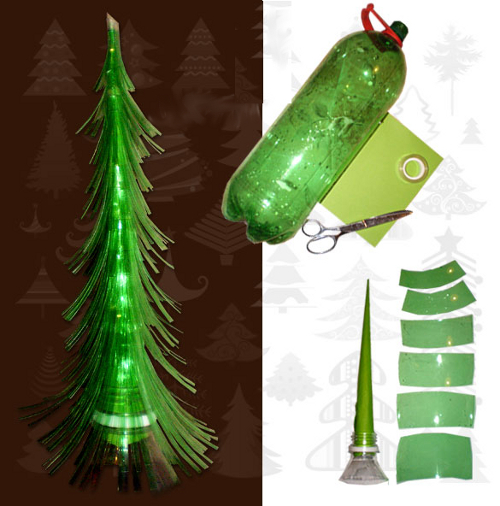 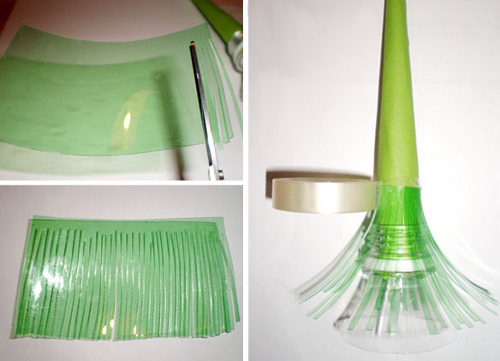 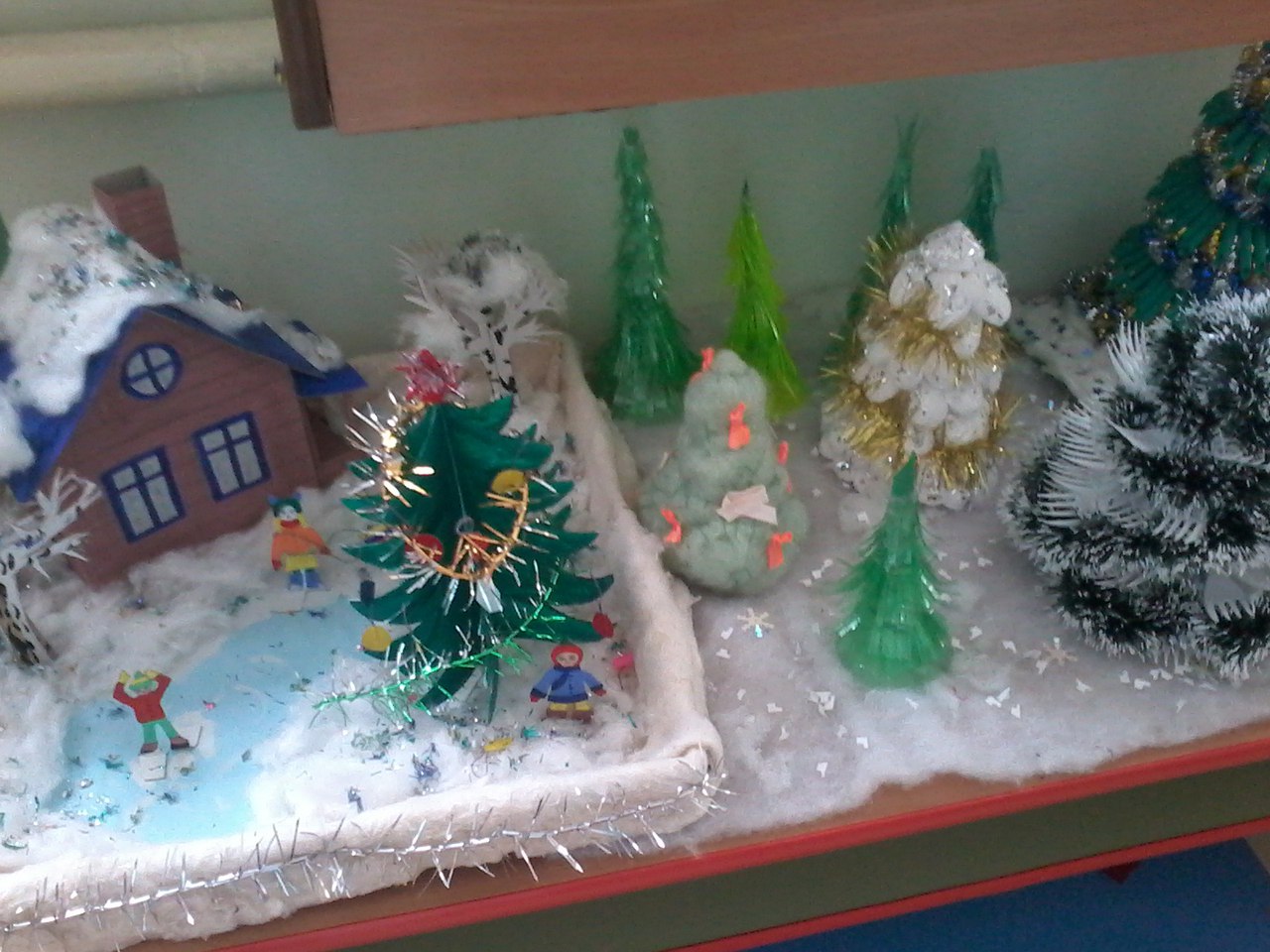 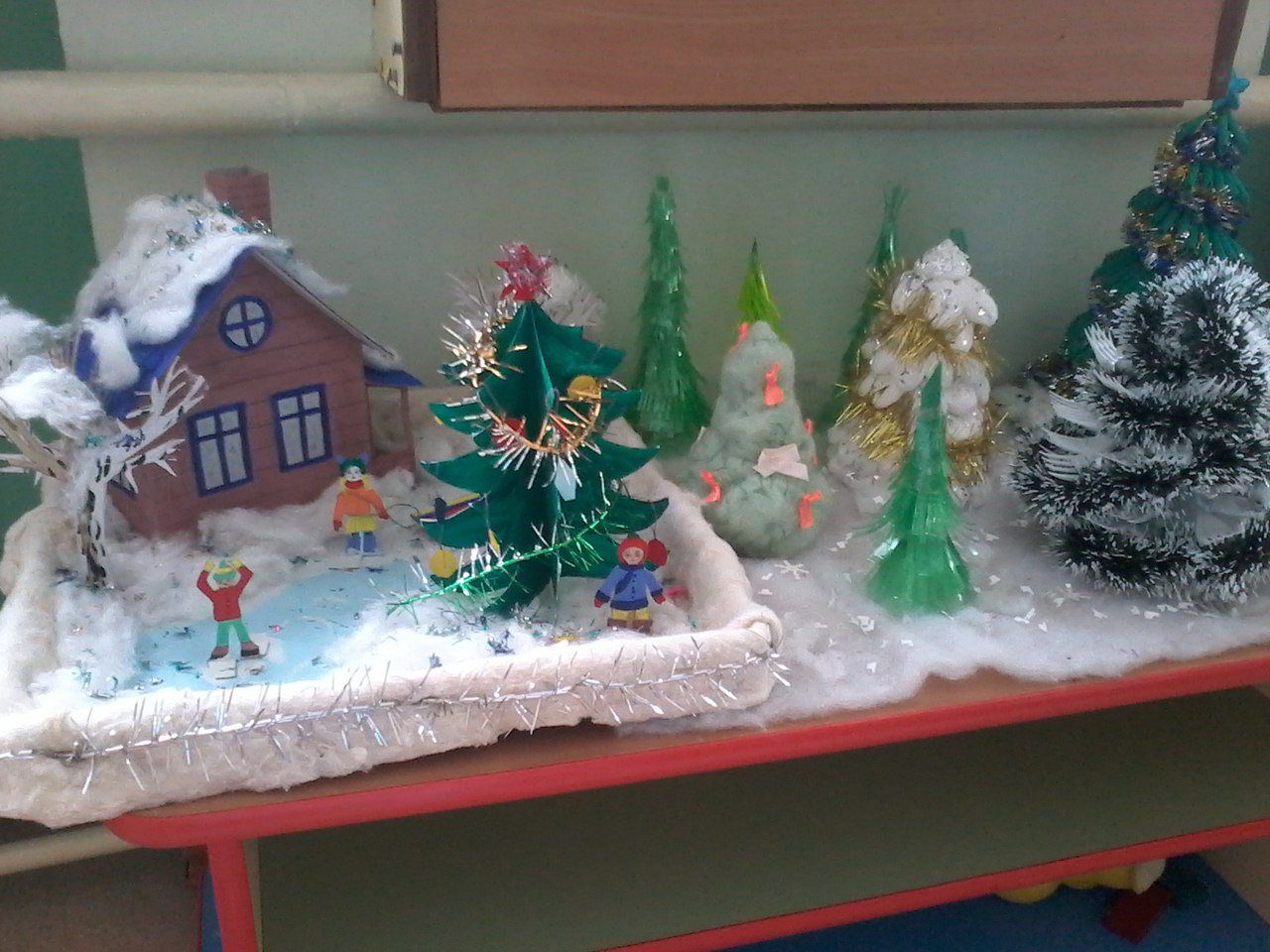 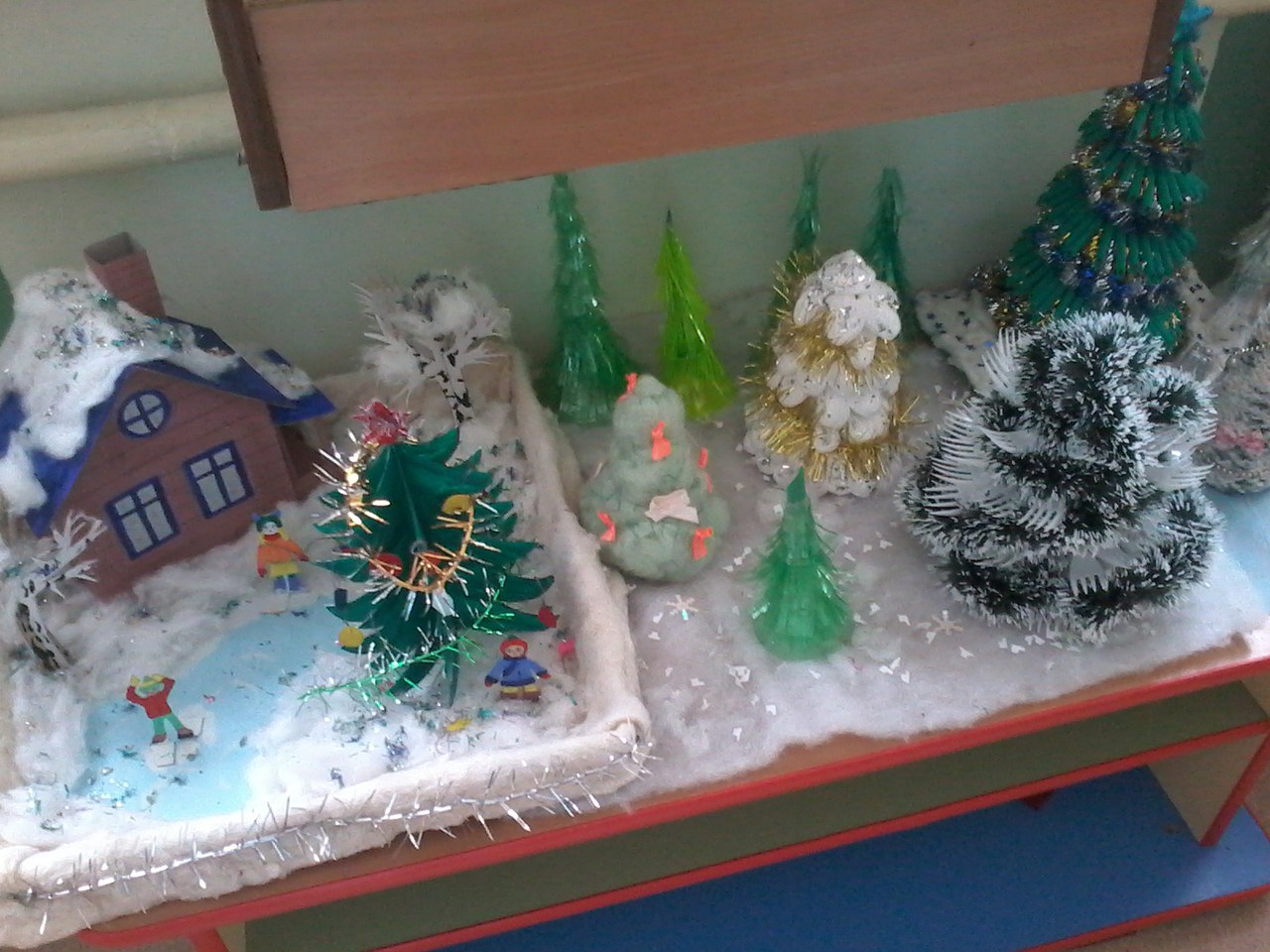 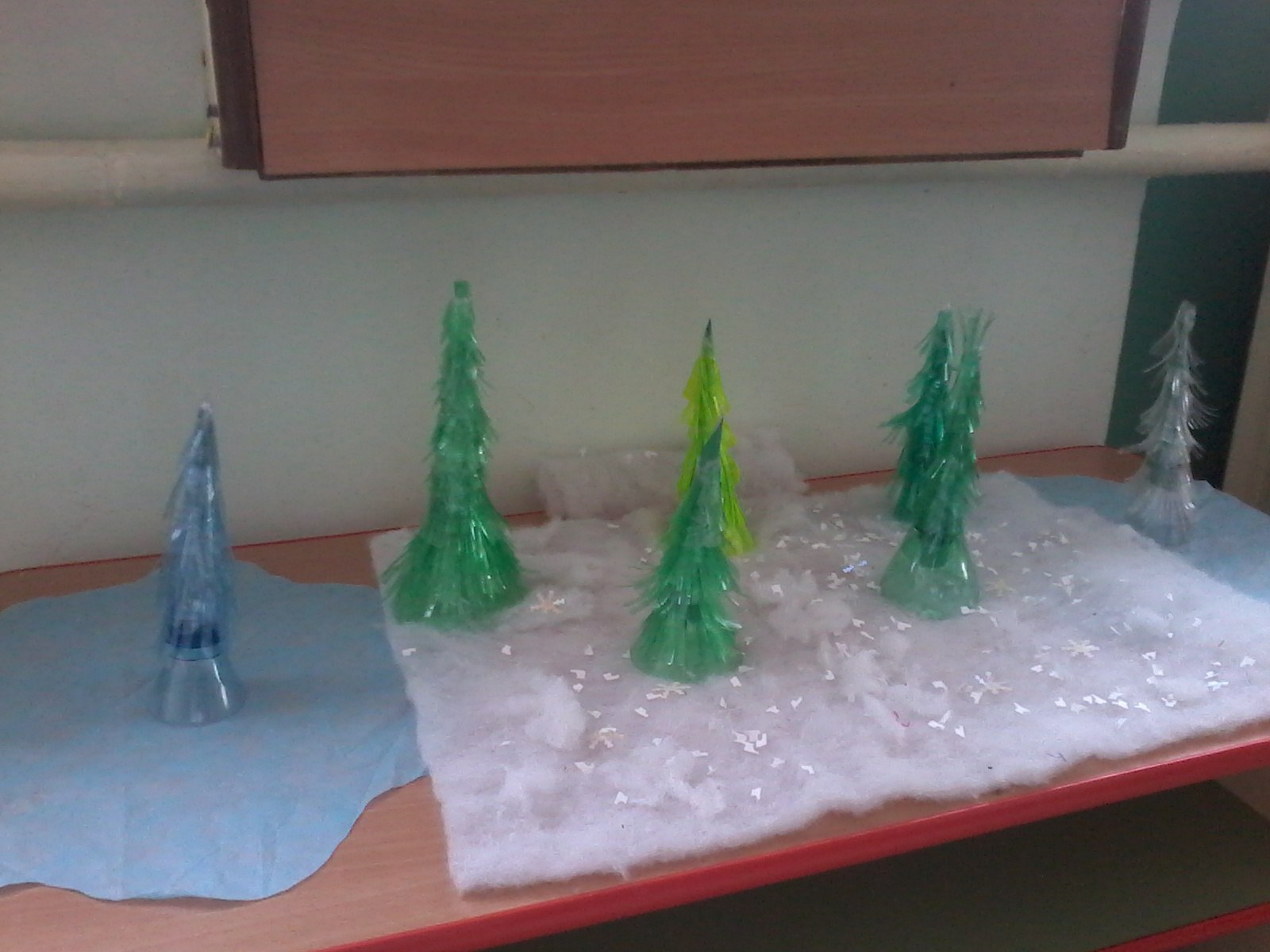 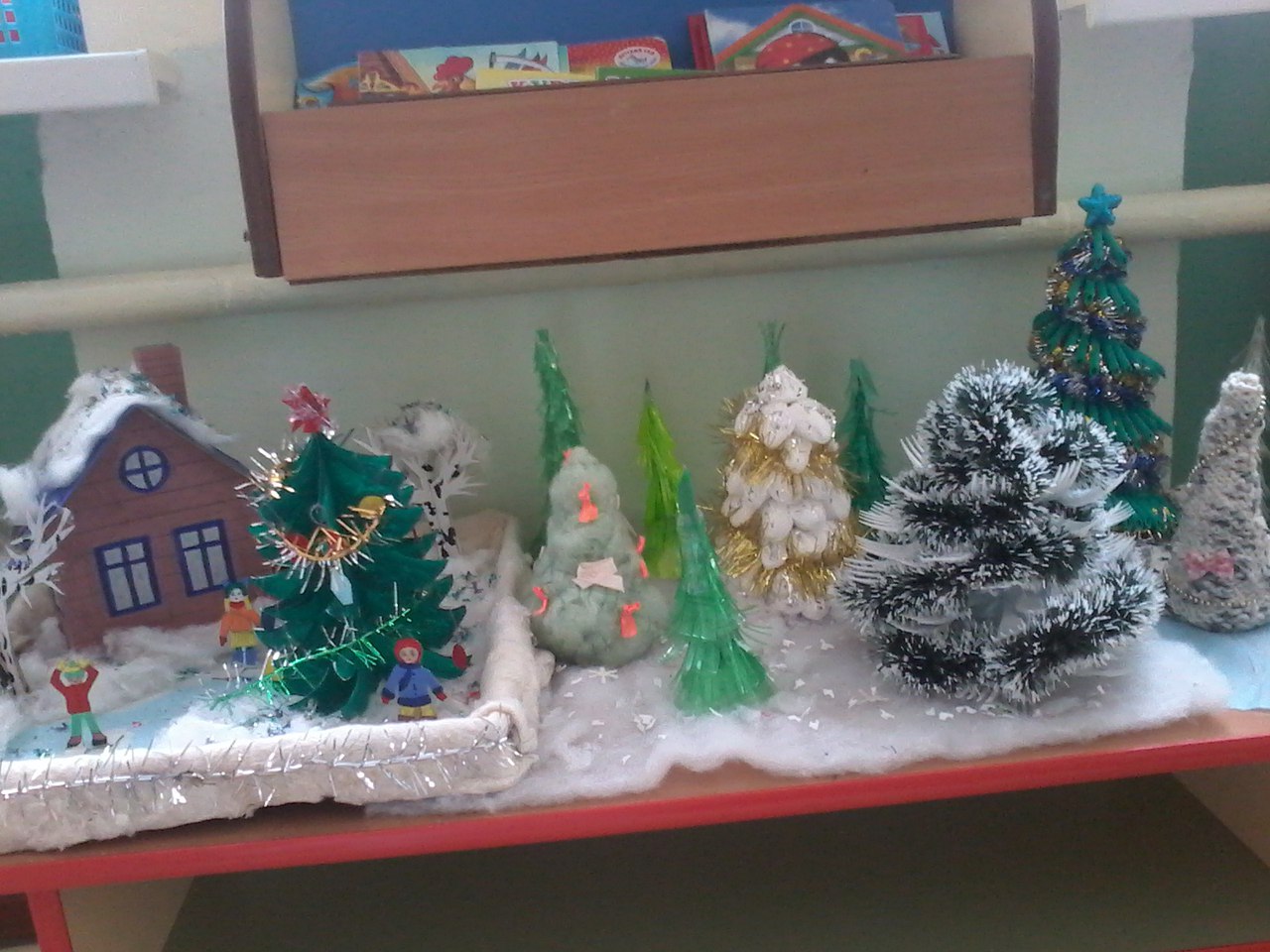 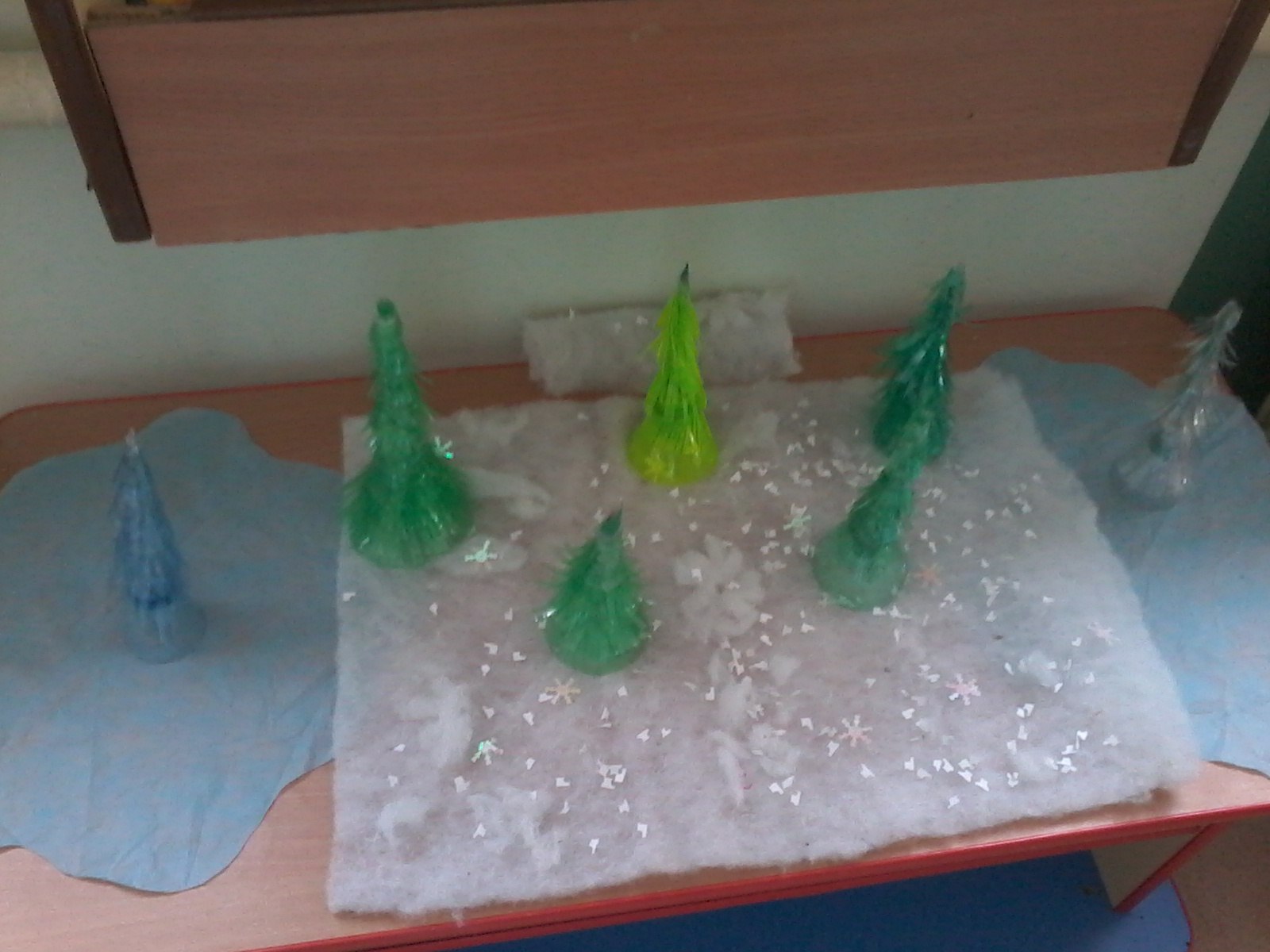 